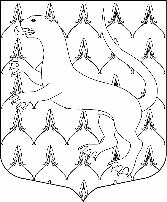 СОВЕТ ДЕПУТАТОВ МО ВЕРЕВСКОЕ СЕЛЬСКОЕ ПОСЕЛЕНИЕГАТЧИНСКОГО МУНИЦИПАЛЬНОГО РАЙОНАЛЕНИНГРАДСКОЙ ОБЛАСТИЧЕТВЕРТЫЙ СОЗЫВРЕШЕНИЕ23 сентября 2021 года                                                                                       №89О внесении изменений в решение Совета депутатов МО Веревское сельское поселение от 27 декабря 2018 года №193 (228) «Об утверждении Правил благоустройства территории муниципального образования Веревское сельское поселение Гатчинского муниципального района Ленинградской области» В соответствии с Федеральным законом от 06.10.2003 №131-ФЗ «Об общих принципах организации местного самоуправления в Российской Федерации», Приказом Минстроя России от 24.01.2020 N 33/пр "СП 476.1325800.2020. Свод правил. Территории городских и сельских поселений. Правила планировки, застройки и благоустройства жилых микрорайонов», Уставом муниципального образования Веревское сельское поселение Гатчинского муниципального района Ленинградской области, Совет депутатов муниципального образования Веревское сельское поселение Гатчинского муниципального района Ленинградской областиРЕШИЛ:1. Внести в решение Совета депутатов МО Веревское сельское поселение от 27 декабря 2018 года №193 (228) «Об утверждении Правил благоустройства территории муниципального образования Веревское сельское поселение Гатчинского муниципального района Ленинградской области» следующие изменения:1.1. Пункт 2.4 главы 2 дополнить подпунктом 2.4.33 следующего содержания:«2.4.33. Засорение земельных участков борщевиком Сосновского»1.2. Пункт 2.5 главы 2 изложить в следующей редакции:«2.5.	Границы прилегающих территорий для следующих субъектов устанавливаются следующим образом:-Управляющие организации, товарищества собственников жилья, собственники помещений многоквартирных домов (при непосредственном управлении) или организации, уполномоченные обслуживать жилой фонд (за исключением МКД, земельные участки под которыми не образованы) обязаны следить за содержанием прилегающей территории многоквартирных жилых домов на ширину 5 метров от границ земельного участка или от границ объекта;-учреждения социальной сферы (школы, дошкольные учреждения, учреждения культуры, здравоохранения, физкультуры и спорта), обязаны следить за содержанием прилегающей территории на ширину 15 метров от границ земельного участка или от границ объекта;-предприятия промышленности, торговли и общественного питания, транспорта, заправочные станции (комплексы), станции технического обслуживания, места мойки автотранспорта, строительные площадки, рынки, обязаны следить за содержанием прилегающей территории на ширину 20 метров от границ земельного участка или от границ объекта;-частные домовладения (домовладельцы) обязаны следить за содержанием прилегающей территории на ширину 5 метров от границ земельного участка; -нестационарные объекты (ларьки, киоски, павильоны, летние кафе и другие объекты временной уличной торговли) обязаны следить за содержанием прилегающей территории на ширину 15 метров по периметру;-гаражные комплексы, гаражные кооперативы обязаны следить за содержанием прилегающей территории на ширину 15 метров по периметру от границ земельного участка;-коллективные объединения граждан обязаны следить за содержанием прилегающей территории от границ территорий садовых товариществ, дачных кооперативов и некоммерческих объединений граждан на ширину 15 метров;-организации в ведении которых находятся производственных сооружений коммунального назначения (ЦТП, ТП, ВЗУ, КНС и т.п.) обязаны следить за содержанием прилегающей территории на ширину 10 метров от стен сооружения или ограждения участка;-лица, на которых в соответствии с законодательством возложена обязанность по созданию и содержанию мест (площадок) накопления твёрдых коммунальных отходов, обязаны следить за содержанием прилегающей территории на ширину 5 метров;- предприятия (учреждения), за которыми закреплены линии электропередач (ЛЭП) обязаны следить за содержанием прилегающей территории в пределах охранных зон;- предприятия (учреждения), за которыми закреплены наземные инженерные сети и сооружения либо технические сооружения, в которых находятся инженерные сети, обязаны следить за содержанием прилегающей территории в пределах охранных зон в каждую сторону от наземной инженерной сети; - владельцы прилегающей территории мест производства земляных, дорожно-ремонтных работ, работ по ремонту инженерных сетей и коммуникаций, обязаны следить за содержанием прилегающей территории на ширину 5 метров от объектов производств;-владельцы объектов рекламы, обязаны следить за содержанием прилегающей территории шириной 5 метров от рекламных конструкций;- службы железной дороги обязаны следить за содержанием и санитарной очисткой прилегающей территории на ширину 10 метров от полосы отвода и охранной зоны железнодорожной дороги;  - предприятия дорожного хозяйства Ленинградской области и муниципального образования обязаны следить за содержанием и санитарной очисткой прилегающей территории на ширину 10 метров от полос отвода автомобильных дорогПри этом пересечение площадей прилегающих территорий, определенных в соответствии с настоящим пунктом, устанавливаются на равном удалении от объектов.В случае несогласия с определением границ прилегающих территорий владельцы земельных участков или объектов, указанных в данном пункте, имеют право за счет собственных средств самостоятельно подготовить графическую схему и текстовое описание для изменения прилегающей территории в объемах равных или незначительно отличающихся от размеров, установленных данными Правилами, и направить их на согласование в Администрацию МО Веревское сельское поселение Гатчинского муниципального района Ленинградской области для рассмотрения.Установление и изменение границ прилегающей территории осуществляется путем утверждения Советом депутатов МО Веревское сельское поселение графической схемы в составе правил благоустройства.»1.3. Пункт 2.6 главы 2 изложить в следующей редакции:«2.6. При определении границ прилегающей территории на основании вышеуказанных нормативов учитываются следующие правила:В отношении каждого здания, строения, сооружения, земельного участка могут быть установлены границы только одной прилегающей территории, в том числе границы, имеющие один замкнутый контур или несколько непересекающихся замкнутых контуровВ случае, если в отношении одной и той же территории действуют нормативы определения границ прилегающей территории нескольких лиц, то границы прилегающей территории для каждого такого лица могут устанавливается договором между ними путем деления площади, полученной в результате наложения, на количество лиц, обязанных участвовать в содержании прилегающей территории. В договоре обязанные лица вправе установить границы прилегающей территории на площади наложения для каждого обязанного лица, а также отступить от правила о равном размере площади для каждого. При ненадлежащем исполнении обязанностей по содержанию прилегающей территории орган местного самоуправления вправе предъявить требования к лицу, в отношении которого установлен и действует норматив определения границ прилегающей территории.1.4. Подпункт а) пункта 3.2.1 раздела 3.2 главы 3 дополнить строкой следующего содержания:«уничтожение борщевика Сосновского в период с 15 мая до 15 сентября.»1.5. Внести изменения в раздел 3. Благоустройство и содержание территории поселения, дополнив пунктом «3.17. Детские и спортивные площадки» следующего содержания:1. Проектирование детских и спортивных площадок осуществляется в соответствии с действующими нормативными правовыми актами Российской Федерации, Ленинградской области, муниципальными правовыми актами, включая приказ Минстроя России № 897/пр, Минспорта России № 1128 от 27.12.2019 «Об утверждении методических рекомендаций по благоустройству общественных и дворовых территорий средствами спортивной и детской игровой инфраструктуры».2. Расстояние от границы площадки до мест хранения легковых автомобилей должно соответствовать действующим санитарным правилам и нормам.3. Ответственность за содержание детских и спортивных площадок, расположенных на придомовых территориях, и обеспечение безопасности на них возлагается на управляющие компании и ТСЖ, если иное не предусмотрено законом или договором.4. Детские площадки предназначены для игр и активного отдыха детей разных возрастов: преддошкольного (до 3 лет), дошкольного (до 7 лет), младшего и среднего школьного возраста (7 - 12 лет).Они могут быть организованы в виде отдельных площадок для разных возрастных групп или как комплексные игровые площадки с зонированием по возрастным интересам.Для детей и подростков (12 - 16 лет) организуются спортивно-игровые комплексы (хоккейные коробки, площадки для активных игр и т.п.) и оборудование специальных мест для катания на самокатах, роликовых досках и коньках.5. Детские площадки изолируются от транзитного пешеходного движения, проездов, разворотных площадок, гостевых стоянок автомобилей, площадок 
для установки мусоросборников.6. Детские площадки должны отвечать требованиям:- ГОСТ Р 52301-2013 «Национальный стандарт Российской Федерации. Оборудование и покрытия детских игровых площадок. Безопасность при эксплуатации. Общие требования» (утв. и введен в действие приказом Росстандарта от 24.06.2013 № 182-ст);- ГОСТ Р 52169-2012 «Национальный стандарт Российской Федерации. Оборудование и покрытия детских игровых площадок. Безопасность конструкции и методы испытаний. Общие требования» (утв. и введен в действие приказом Росстандарта от 23.11.2012).7. Игровое оборудование должно быть сертифицировано, соответствовать требованиям санитарно-гигиенических норм, охраны жизни и здоровья ребенка, быть удобным в технической эксплуатации, эстетически привлекательным.Размещение игрового оборудования следует проектировать с учетом нормативных параметров безопасности. Требования к конструкциям игрового оборудования должны исключать острые углы, застревание частей тела ребенка, их попадание под элементы оборудования при движениях; поручни оборудования должны полностью охватываться рукой ребенка.8. При выборе оборудования детских и спортивных площадок рекомендуется придерживаться современных российских и международных тенденций в области развития уличной детской игровой и спортивной инфраструктуры (в том числе по дизайну, функциональному назначению и эксплуатационным свойствам оборудования), а также учитывать:материалы, использованные при производстве, подходящие к климатическим и географическим условиям региона, их соответствие требованиям санитарных норм и правил;устойчивость конструкций, надежную фиксацию, крепление оборудования к основанию площадки и между собой или обеспечение возможности перемещения конструкций в зависимости от условий расположения;антивандальную защищенность от разрушения, устойчивость к механическим воздействиям пользователей, включая сознательную порчу оборудования, оклейку, нанесение надписей и изображений;возможность всесезонной эксплуатации;дизайн и расцветку в зависимости от вида площадки, специализации функциональной зоны площадки;удобство монтажа и эксплуатации;возможность ремонта и (или) быстрой замены деталей и комплектующих оборудования;удобство обслуживания, а также механизированной и ручной очистки территории рядом с площадками и под конструкциями.9. Не рекомендуется оснащать территории населенных пунктов муниципального образования однотипным и однообразным, а также морально устаревшим в части дизайна и функционала оборудованием.10. При выборе покрытия детских игровых площадок рекомендуется отдать предпочтение покрытиям, обладающим амортизирующими свойствами, для предотвращения травмирования детей при падении (использовать ударопоглощающие (мягкие) виды покрытия).11. Осветительное оборудование должно функционировать в режиме освещения территории, на которой расположена площадка.12. Все площадки должны быть обеспечены подъездами для инвалидов либо пандусами.13. Спортивные площадки, предназначенные для занятий физкультурой и спортом всех возрастных групп населения, следует проектировать в составе территорий жилого и рекреационного назначения, участков спортивных сооружений, участков общеобразовательных школ.14. Минимальное расстояние от границ спортплощадок до окон жилых домов следует принимать от 20 до 40 м в зависимости от шумовых характеристик площадки.15. При создании и эксплуатации спортивных площадок учитываются следующие основные функциональные свойства:разнообразие функциональных зон площадки;безопасность для населения (разделение функциональных зон, соблюдение зон безопасности при размещении оборудования, экологическая защита, по необходимости - защитные ограждения площадки);количество элементов и виды оборудования;антивандальность оборудования;всесезонная эксплуатация оборудования (возможно применение вспомогательного оборудования в виде навесов, шатров, павильонов);привлекательный современный дизайн;ремонтопригодность или возможность быстрой и недорогой замены сломанных элементов оборудования;удобство в эксплуатации (наличие информационных стендов с описанием упражнений/правил использования, наличие скамеек для отдыха и переодевания, навесов, урн);удобство в регулярном обслуживании площадки и уборке (включая отчистку площадки от снега).16. В перечень элементов комплексного благоустройства на спортивной площадке входят «мягкие» или газонные виды покрытия, спортивное оборудование.17. В зависимости от вида спорта, для занятий которым организовывается площадка, рекомендуется подбирать различные материалы покрытия, в том числе резиновое покрытие для спортивных площадок, искусственный газон, специальный ковровый настил, песок. 18. Рекомендуется озеленение и ограждение площадки.19. Площадки озеленяются посадками быстрорастущими породами деревьев и кустарников с учетом их инсоляции в течение 5 часов светового дня.Не допускается применение колючих видов растений, применение растений с ядовитыми плодами, применение деревьев и кустарников, имеющих блестящие листья, дающие большое количество летящих семян, обильно плодоносящих и рано сбрасывающих листву.Озеленение размещается по периметру площадки на расстоянии не менее 2 м от края площадки.Для ограждения площадки возможно применять вертикальное озеленение.20. Площадки оборудуются ограждением высотой 2,5 - 3 м, а в местах примыкания спортивных площадок друг к другу - высотой не менее 1,2 м.Ограждение площадок рекомендуется проектировать с использованием изгородей, элементов дизайна, ландшафтной архитектуры, вертикального озеленения, с учетом требований по безопасности.21. Рекомендуется применять осветительные элементы, обладающие антивандальными свойствами.»1.6. Раздел 4.1 главы 4 дополнить пунктом 4.1.7 следующего содержания:«4.1.7. Собственники и (или) иные законные владельцы земельных участков, в пределах таких земельных участков, а также на прилегающих территориях принимают меры по удалению борщевика Сосновского (травянистое растение рода «Борщевик», семейства «Зонтичные»).Удаление борщевика Сосновского может осуществляться следующими способами:а) механический – применяется для уничтожения борщевика Сосновского на небольших площадках и заключается в обрезке цветков в период бутонизации и начала цветения, которые подлежат уничтожению, либо периодическому скашиванию борщевика Сосновского до его бутонизации и начала цветения с интервалом 3-4 недели;б) агротехнический:- выкапывание корневой системы борщевика Сосновского ниже корневой шейки на ранних фазах его развития и её уничтожение;- вспашка, которая применяется в течение вегетационного сезона борщевика Сосновского несколько раз;- применение затеняющих материалов – прекращение доступа света к растению путем укрывания поверхности участка, занятого борщевиком Сосновского, светопоглощающим материалом;в) химический – опрыскивание с соблюдением требований законодательства очагов произрастания борщевика Сосновского гербицидами, прошедшими процедуру государственной регистрации и включенными в «Государственный каталог пестицидов и агрохимикатов, разрешенных к применению на территории Российской Федерации».Запрещается использовать гербициды на территориях детских, спортивных медицинских учреждений, школ, предприятий общественного питания и торговли, в пределах водоохранных зон рек, речек, прудов, источников водоснабжения, а также в близости от воздухозаборных устройств. В зонах жилой застройки применение гербицидов допускается при минимальной норме расхода препарата при условии соблюдения санитарных разрывов до жилых домов не менее 50 метров.»2. Настоящее решение подлежит официальному опубликованию в периодическом печатном издании «Веревский Вестник», размещению на официальном сайте администрации Веревского сельского поселения и вступает в силу на следующий день после его официального опубликования.Глава МО Веревское сельское поселение                                          Д.В. Макеев